    Le Pérou expliqué par Diana Le matin du 2 juin Diana nous a parlé de son pays  et elle nous a expliqué les traditions du Pérou et les lieux célèbres : le lac Titicaca, l’Amazonie, la côte, les dessins qui datent de la nuit des temps, le Machu Picchu, les danses péruviennes. On a appris la danse traditionnelle du Pérou avec Diana. Ils mangent des plats  traditionnels différents de nous et s’habillent différemment. Pour la remercier on l’a invitée et on a dansé sa danse à la kermesse.    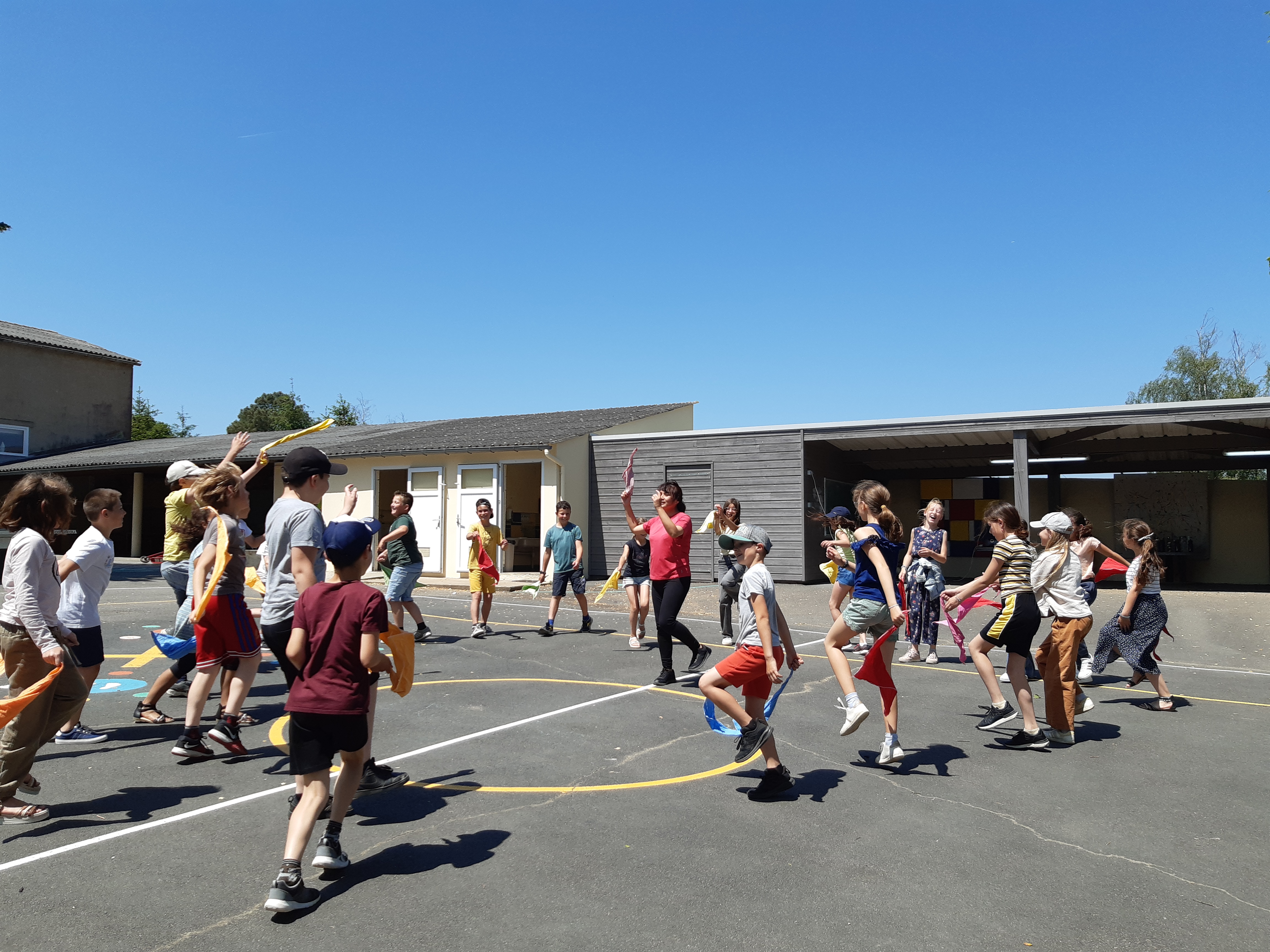 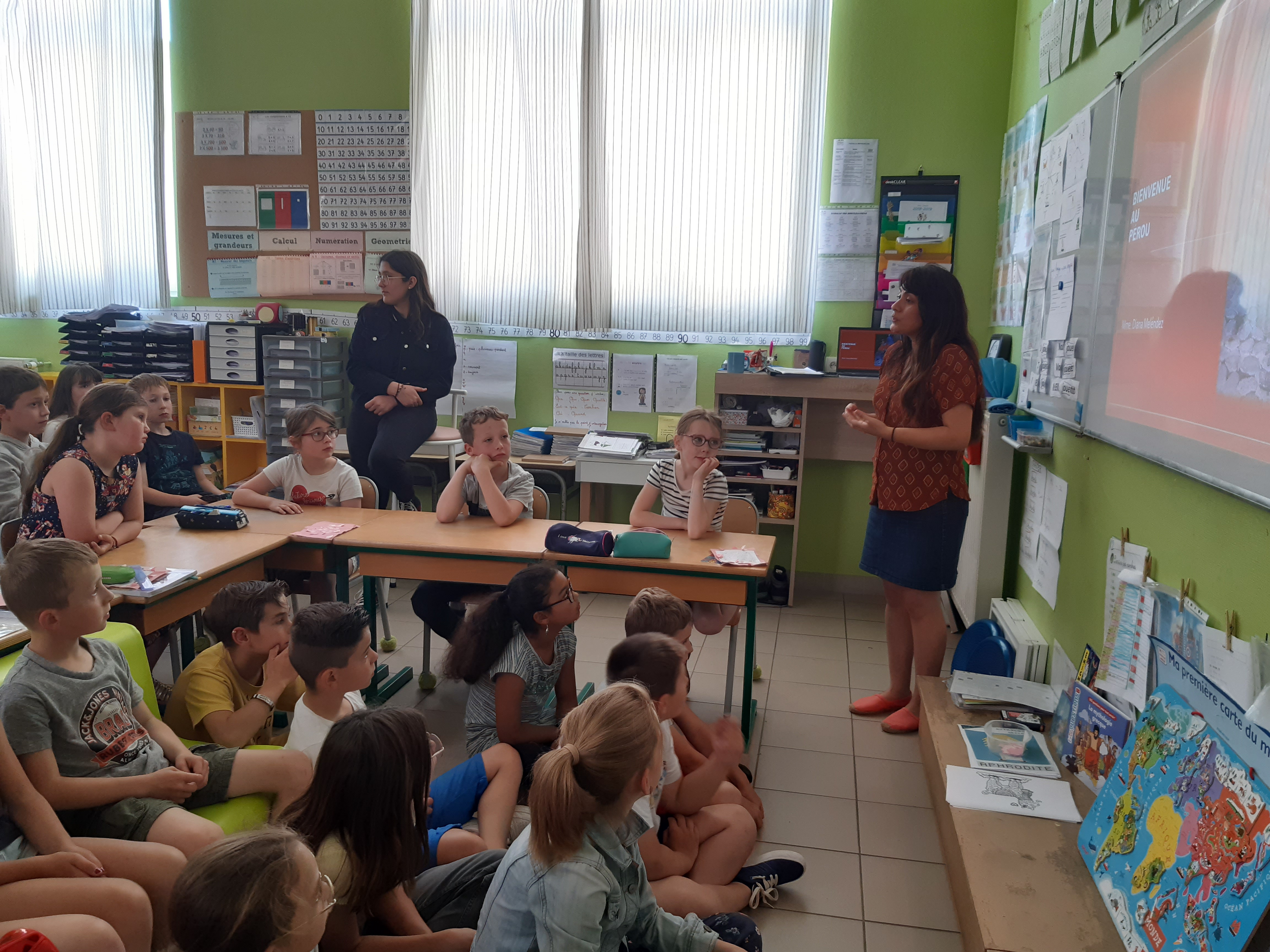 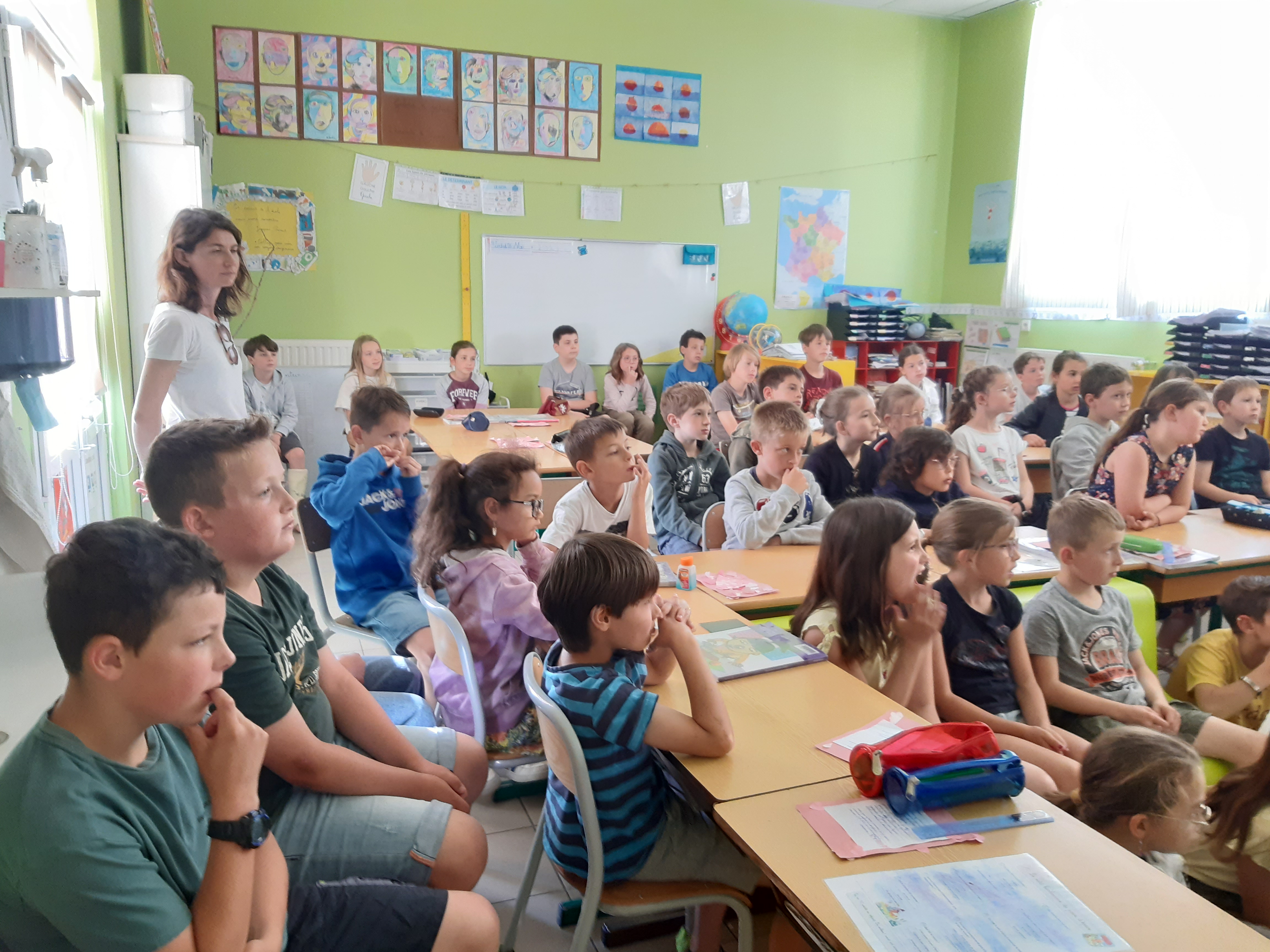 